LebenslaufPersönliche DatenName:			Emil MustermannGeburtsdatum: 		7. September 1995Geburtsort:		Annaberg-BuchholzAnschrift:	Hauptstr. 44
09456 Annaberg-Buchholz 03733 33456 E.Mustermann@t-online.deFamilienstand:		ledigStaatsangehörigkeit:	Bundesrepublik DeutschlandSchulausbildung	August 2012 AbiturAugust 2004 - Juni 2012 Landkreis-Gymnasium St. Annen Annaberg August 2000 - Juni 2004 Grundschule an der RiesenburgBeruflicher Werdegang2016 - 2018 Studiengang an der TU Chemnitz zum Master of Science in „Management and Organisation Studies“2013 - 2016  Studiengang an der Technischen Universität Chemnitz zum Bachelor of Arts in Business ManagementSeptember 2012 - August 2013 Freiwilliges soziales Jahr in einer Kindereinrichtung 
			- Betreuung von Kindern im Alter von 2 - 6 Jahren			- Planung und Durchführung von Events und ExkursionenPraktikaJuni 2010 		WIWAG Wirtschaftssimulation 			- Entwicklung einer Geschäftsidee (Gruppenarbeit)			- Etablierung eines fiktives Unternehmen an der Börse 			- Präsentation der Ergebnisse vor Mitschülern und Unternehmern Juni 2008		Takata Petri GmbH, Standort Elterlein- Airbag-Montage Sprachkenntnisse- Englisch in Wort und Schrift, Business English, 
  Geschäftskorrespondenz- Französisch Grundkenntnisse- Norwegisch Grundkenntnisse Erfahrungen und Tätigkeiten:- Führerschein Klasse B- LCCI, Business English Level 3- PC-Grundlagen (Microsoft Office, Corel Draw, DELPHI)- European Computer Driving Licence, ECDL (MS Office)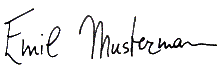 Annaberg-Buchholz, ………………		